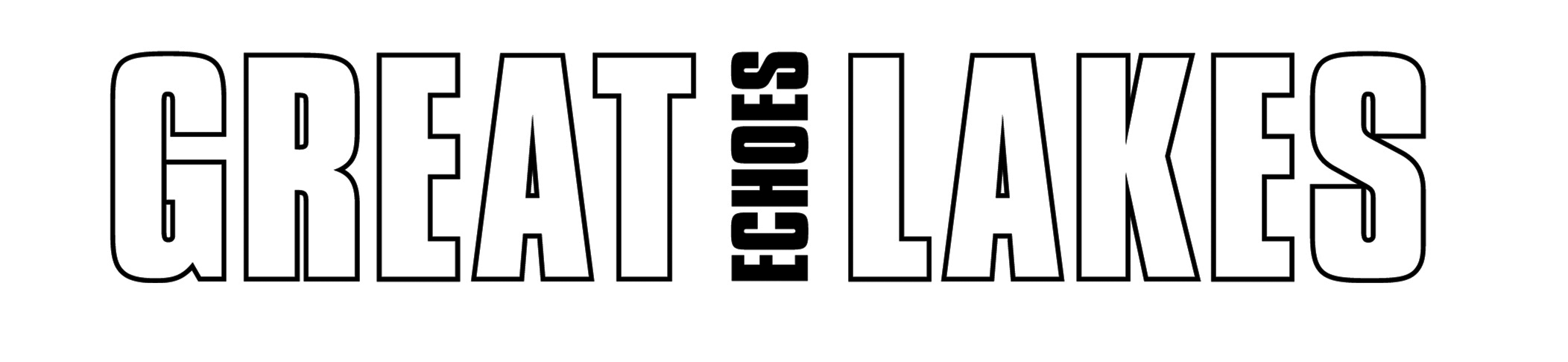 Monthly Publication of the European Network for  ( EURAC )  No. 65 –May 2010 www.eurac-network.orgEDITORIAL     The LRA scourgeCONTENTSSummary of events 			April  DRC Decentralisation setbackBurundi					RwandaHuman rights in 2009	Going to university is a waste of timeADVOCACY ISSUESDocuments on the  region  April 2010This list represents a selection of key documents received by EURAC over the last month.  The list is by no means complete.  The content of the documents binds only their authors and does not reflect the opinion of EurAC or its members. All the documents now have a hyperlink and can thus be downloaded from the electronic version of this bulletin. The links take you to our website or to the website of the organisations which originally published them. If you face problems downloading them or if you would prefer a hard copy, we will be happy to forward any documents to you.  Please send any requests to secretariat@eurac-network.org